Приложение N 7. Информация о качестве обслуживания потребителей услугПриложение N 7
(Дополнительно включено
с 12 июля 2015 года
приказом Минэнерго России
от 6 апреля 2015 года N 217)1. Общая информация о сетевой организации1.1. Количество потребителей услуг сетевой организации.  Потребителей 12 шт1.2. 43 точки  присоединения и все оборудованы узлами учета
1.3.  Информация об объектах электросетевого хозяйства сетевой организации: длина воздушных линий (далее - ВЛ) и кабельных линий (далее - КЛ) с разбивкой по уровням напряжения ВЛ10 – 0,201км, ВЛ0,4 – 2,45км, КЛ10 – 5,198км, КЛ0,4 – 5,198км , ТП10/0,4 8 шт2. Информация о качестве услуг по передаче электрической энергии2.1. Показатели качества услуг по передаче электрической энергии в целом по сетевой организации в отчетном периоде, а также динамика по отношению к году, предшествующему отчетному.
2.2. Рейтинг структурных единиц сетевой организации по качеству оказания услуг по передаче электрической энергии, а также по качеству электрической энергии в отчетном периоде.
3. Информация о качестве услуг по технологическому присоединению3.1. Информация о наличии невостребованной мощности невостребованной мощности нет3.4. Сведения о качестве услуг по технологическому присоединению к электрическим сетям сетевой организации.
3.5. Стоимость технологического присоединения к электрическим сетям сетевой организации (не заполняется, в случае наличия на официальном сайте сетевой организации в сети Интернет интерактивного инструмента, который позволяет автоматически рассчитывать стоимость технологического присоединения при вводе параметров, предусмотренных настоящим пунктом).4. Качество обслуживания4.1. Количество обращений, поступивших в сетевую организацию (всего), Обращений не поступало
4.2. Информация о деятельности офисов обслуживания потребителей.
4.3. Информация о заочном обслуживании потребителей посредством телефонной связи.
4.9. Информация по обращениям потребителей.
ООО «ЭЛМАТ»за2020год(наименование сетевой организации)NПоказательЗначение показателя, годыЗначение показателя, годыЗначение показателя, годыN-1N
(текущий год)Динамика изменения показателя123451Показатель средней продолжительности прекращений передачи электрической энергии (П)1.1ВН (110 кВ и выше)001.2СН1 (35-60 кВ)001.3СН2 (1-20 кВ)001.4НН (до 1 кВ)002Показатель средней частоты прекращений передачи электрической энергии (П)2.1ВН (110 кВ и выше)002.2СН1 (35-60 кВ)002.3СН2 (1-20 кВ)002.4НН (до 1 кВ)003Показатель средней продолжительности прекращений передачи электрической энергии, связанных с проведением ремонтных работ на объектах электросетевого хозяйства сетевой организации (смежной сетевой организации, иных владельцев объектов электросетевого хозяйства) (П)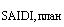 3.1ВН (110 кВ и выше)003.2СН1 (35-60 кВ)003.3СН2 (1-20 кВ)003.4HH (до 1 кВ)004Показатель средней частоты прекращений передачи электрической энергии, связанных с проведением ремонтных работ на объектах электросетевого хозяйства сетевой организации (смежной сетевой организации, иных владельцев объектов электросетевого хозяйства) (П)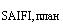 4.1ВН (110 кВ и выше)004.2СН1 (35-60 кВ)004.3СН2 (1-20 кВ)004.4НН (до 1 кВ)005Количество случаев нарушения качества электрической энергии, подтвержденных актами контролирующих организаций и (или) решениями суда, штуки005.1В том числе количество случаев нарушения качества электрической энергии по вине сетевой организации, подтвержденных актами контролирующих организаций и (или) решениями суда, штуки00NСтруктурная единица сетевой организацииПоказатель средней продолжительности прекращений передачи электрической энергии, ППоказатель средней продолжительности прекращений передачи электрической энергии, ППоказатель средней продолжительности прекращений передачи электрической энергии, ППоказатель средней продолжительности прекращений передачи электрической энергии, ППоказатель средней частоты прекращений передачи электрической энергии, ППоказатель средней частоты прекращений передачи электрической энергии, ППоказатель средней частоты прекращений передачи электрической энергии, ППоказатель средней частоты прекращений передачи электрической энергии, ППоказатель средней продолжительности прекращений передачи электрической энергии, связанных с проведением ремонтных работ на объектах электросетевого хозяйства сетевой организации (смежной сетевой организации, иных владельцев объектов электросетевого хозяйства), П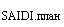 Показатель средней продолжительности прекращений передачи электрической энергии, связанных с проведением ремонтных работ на объектах электросетевого хозяйства сетевой организации (смежной сетевой организации, иных владельцев объектов электросетевого хозяйства), ППоказатель средней продолжительности прекращений передачи электрической энергии, связанных с проведением ремонтных работ на объектах электросетевого хозяйства сетевой организации (смежной сетевой организации, иных владельцев объектов электросетевого хозяйства), ППоказатель средней продолжительности прекращений передачи электрической энергии, связанных с проведением ремонтных работ на объектах электросетевого хозяйства сетевой организации (смежной сетевой организации, иных владельцев объектов электросетевого хозяйства), ППоказатель средней частоты прекращений передачи электрической энергии, связанных с проведением ремонтных работ на объектах электросетевого хозяйства сетевой организации (смежной сетевой организации, иных владельцев объектов электросетевого хозяйства), П)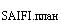 Показатель средней частоты прекращений передачи электрической энергии, связанных с проведением ремонтных работ на объектах электросетевого хозяйства сетевой организации (смежной сетевой организации, иных владельцев объектов электросетевого хозяйства), П)Показатель средней частоты прекращений передачи электрической энергии, связанных с проведением ремонтных работ на объектах электросетевого хозяйства сетевой организации (смежной сетевой организации, иных владельцев объектов электросетевого хозяйства), П)Показатель средней частоты прекращений передачи электрической энергии, связанных с проведением ремонтных работ на объектах электросетевого хозяйства сетевой организации (смежной сетевой организации, иных владельцев объектов электросетевого хозяйства), П)Показатель качества оказания услуг по передаче электрической энергии (отношение общего числа зарегистриро-
ванных случаев нарушения качества электрической энергии по вине сетевой организации кПланируемые мероприятия, направленные на повышение качества оказания услуг по передаче электроэнергии, с указанием сроковВНСН1СН2ННВНСН1СН2ННВНCH1CH2ННВНCH1CH2ННмаксимальному количеству потребителей, обслуживаемых такой структурной единицей сетевой организации в отчетном периоде)12345678910111213141516171819201000000000000000000020000000000000000000...nВсего по сетевой организации000000000000000000NПоказательКатегория присоединения потребителей услуг по передаче электрической энергии в разбивке по мощности, в динамике по годамКатегория присоединения потребителей услуг по передаче электрической энергии в разбивке по мощности, в динамике по годамКатегория присоединения потребителей услуг по передаче электрической энергии в разбивке по мощности, в динамике по годамКатегория присоединения потребителей услуг по передаче электрической энергии в разбивке по мощности, в динамике по годамКатегория присоединения потребителей услуг по передаче электрической энергии в разбивке по мощности, в динамике по годамКатегория присоединения потребителей услуг по передаче электрической энергии в разбивке по мощности, в динамике по годамКатегория присоединения потребителей услуг по передаче электрической энергии в разбивке по мощности, в динамике по годамКатегория присоединения потребителей услуг по передаче электрической энергии в разбивке по мощности, в динамике по годамКатегория присоединения потребителей услуг по передаче электрической энергии в разбивке по мощности, в динамике по годамКатегория присоединения потребителей услуг по передаче электрической энергии в разбивке по мощности, в динамике по годамКатегория присоединения потребителей услуг по передаче электрической энергии в разбивке по мощности, в динамике по годамКатегория присоединения потребителей услуг по передаче электрической энергии в разбивке по мощности, в динамике по годамКатегория присоединения потребителей услуг по передаче электрической энергии в разбивке по мощности, в динамике по годамКатегория присоединения потребителей услуг по передаче электрической энергии в разбивке по мощности, в динамике по годамКатегория присоединения потребителей услуг по передаче электрической энергии в разбивке по мощности, в динамике по годамВсегодо 15 кВт включительнодо 15 кВт включительнодо 15 кВт включительносвыше 15 кВт и до 150 кВт включительносвыше 15 кВт и до 150 кВт включительносвыше 15 кВт и до 150 кВт включительносвыше 150 кВт и менее 670 кВтсвыше 150 кВт и менее 670 кВтсвыше 150 кВт и менее 670 кВтне менее 670 кВтне менее 670 кВтне менее 670 кВтобъекты по производству электрической энергииобъекты по производству электрической энергииобъекты по производству электрической энергииN-1N (теку-
щий год)Дина-
мика изме-
нения пока-
зате-
ля, %N-1N (теку-
щий год)Дина-
мика изме-
нения пока-
зате-
ля, %N-1N (теку-
щий год)Дина-
мика изме-
нения пока-
зате-
ля, %N-1N (теку-
щий год)Дина-
мика изме-
нения пока-
зате-
ля, %N-1N (теку-
щий год)Дина-
мика изме-
нения пока-
зате-
ля, %1234567891011121314151617181Число заявок на технологическое присоединение, поданных заявителями, штуки00000000000000002Число заявок на технологическое присоединение, по которым направлен проект договора об осуществлении технологического присоединения к электрическим сетям, штуки00000000000000003Число заявок на технологическое присоединение, по которым направлен проект договора об осуществлении технологического присоединения к электрическим сетям с нарушением сроков, подтвержденным актами контролирующих организаций и (или) решениями суда, штуки, в том числе:00000000000000003.1по вине сетевой организации00000000000000003.2по вине сторонних лиц4Средняя продолжительность подготовки и направления проекта договора об осуществлении технологического присоединения к электрическим сетям, дней00000000000000005Число заключенных договоров об осуществлении технологического присоединения к электрическим сетям, штуки00000000000000006Число исполненных договоров об осуществлении технологического присоединения к электрическим сетям, штуки00000000000000007Число исполненных договоров об осуществлении технологического присоединения к электрическим сетям, по которым произошло нарушение сроков, подтвержденное актами контролирующих организаций и (или) решениями суда, штуки, в том числе:00000000000000007.1по вине сетевой организации00000000000000007.2по вине заявителя00000000000000008Средняя продолжительность исполнения договоров об осуществлении технологического присоединения к электрическим сетям, дней0000000000000000Мощность энергопринимающих устройств заявителя, кВтМощность энергопринимающих устройств заявителя, кВтМощность энергопринимающих устройств заявителя, кВт1515150150250250670670Категория надежностиКатегория надежностиКатегория надежностиI-IIIIII-IIIIII-IIIIII-IIIIIРасстояние до границ земельного участка заявителя, мНеобходимость строительства подстанцииТип линии500 -ДаКЛ550сельскаяВЛ550местность/НетКЛ550300 - городская местностьВЛ550ДаКЛ550750ВЛ550НетКЛ550ВЛ550ДаКЛ5501000ВЛ550НетКЛ550ВЛ550ДаКЛ5501250ВЛ550НетКЛ550ВЛ550NКатегорииКатегорииФормы обслуживанияФормы обслуживанияФормы обслуживанияФормы обслуживанияФормы обслуживанияФормы обслуживанияФормы обслуживанияФормы обслуживанияФормы обслуживанияФормы обслуживанияФормы обслуживанияФормы обслуживанияФормы обслуживанияФормы обслуживанияФормы обслуживанияобращений потребителейобращений потребителейОчная формаОчная формаОчная формаЗаочная форма с использованием телефонной связиЗаочная форма с использованием телефонной связиЗаочная форма с использованием телефонной связиЭлектронная форма с использованием сети ИнтернетЭлектронная форма с использованием сети ИнтернетЭлектронная форма с использованием сети ИнтернетПисьменная форма с использованием почтовой связиПисьменная форма с использованием почтовой связиПисьменная форма с использованием почтовой связиПрочееПрочееПрочееN-1N (теку-
щий год)Дина-
мика изме-
нения пока-
зателя, %N-1N (теку-
щий год)Дина-
мика изме-
нения пока-
зателя, %N-1N (теку-
щий год)Дина-
мика изме-
нения пока-
зателя, %N-1N (теку-
щий год)Дина-
мика изме-
нения пока-
зателя, %N-1N (теку-
щий год)Дина-
мика изме-
нения пока-
зателя, %122345678910111213141516171Всего обращений потребителей, в том числе:Всего обращений потребителей, в том числе:0000000000000001.1оказание услуг по передаче электрической энергии0000000000000001.2осуществление технологического присоединения0000000000000001.3коммерческий учет электрической энергии0000000000000001.4качество обслуживания0000000000000001.5техническое обслуживание электросетевых объектов0000000000000001.6прочее (указать)0000000000000002ЖалобыЖалобы0000000000000002.1оказание услуг по передаче электрической энергии, в том числе:0000000000000002.1.1качество услуг по передаче электрической энергии0000000000000002.1.2качество электрической энергии0000000000000002.2осуществление технологического присоединения0000000000000002.3коммерческий учет электрической энергии0000000000000002.4качество обслуживания0000000000000002.5техническое обслуживание объектов электросетевого хозяйства0000000000000002.6прочее (указать)0000000000000003Заявка на оказание услугЗаявка на оказание услуг0000000000000003.1по технологическому присоединению0000000000000003.2на заключение договора на оказание услуг по передаче электрической энергии0000000000000003.3организация коммерческого учета электрической энергии0000000000000003.4прочее (указать)000000000000000NОфис обслуживания  потребителейТип офисаАдрес место нахожденияНомер телефона, адрес электронной почтыРежим работыПредоставляемые услугиКоличество потребителей, обратившихся очно в отчетном периодеСреднее время на обслуживание потребителя, мин.Среднее время ожидания потребителя в очереди, мин.Количество сторонних организаций на территории офиса обслужи-вания (при наличии указать названия организа-ций)12345678910111Комната 323К.323Калуга, 2-й Академический проезд, 13(4842)500598, voloshina.l@elmatgroup.ruПн.-Пят с 9-00до 16-00 обед с12-13Прием обращений, жалоб, заявлений, предоставление справочной информации000ООО КОРАЛЛ, ООО ЭЛИКОРNНаименованиеЕдиница измерения1Перечень номеров телефонов, выделенных для обслуживания потребителей:

Номер телефона по вопросам энергоснабжения:

Номера телефонов центров обработки телефонных вызовов:номер телефона(4842)500 5982Общее число телефонных вызовов от потребителей по выделенным номерам телефоновединицы02.1Общее число телефонных вызовов от потребителей, на которые ответил оператор сетевой организацииединицы02.2Общее число телефонных вызовов от потребителей, обработанных автоматически системой интерактивного голосового менюединицы03Среднее время ожидания ответа потребителем при телефонном вызове на выделенные номера телефонов за текущий периодмин.04Среднее время обработки телефонного вызова от потребителя на выделенные номера телефонов за текущий периодмин.0NИдентифика-
ционный номерДата обра-
ще-Время обра-
щенияФорма обращенияФорма обращенияФорма обращенияФорма обращенияФорма обращенияОбращенияОбращенияОбращенияОбращенияОбращенияОбращенияОбращения потребителей, содержащие жалобуОбращения потребителей, содержащие жалобуОбращения потребителей, содержащие жалобуОбращения потребителей, содержащие жалобуОбращения потребителей, содержащие жалобуОбращения потребителей, содержащие жалобуОбращения потребителей, содержащие жалобуОбращения потребителей, содержащие заявку на оказание услугОбращения потребителей, содержащие заявку на оказание услугОбращения потребителей, содержащие заявку на оказание услугОбращения потребителей, содержащие заявку на оказание услугФакт получения потребителем ответаФакт получения потребителем ответаФакт получения потребителем ответаМероприятия по результатам обращенияМероприятия по результатам обращенияобращениянияОчное обра-
щениеЗаоч-
ное обра-
щение по-
сред-
ством теле-
фон-
ной связиЗаоч-
ное обра-
щение по-
сред-
ством сети Ин-
тер-
нетПись-
мен-
ное обра-
щение по-
сред-
ством поч-
товой связиПро-
чееОка-
зание услуг по пере-
даче элек-
три-
чес-
кой энер-
гииОсу-
щест-
вле-
ние тех-
ноло-
ги-
чес-
кого при-
сое-
дине-
нияКом-
мер-
чес-
кий учет элек-
три-
чес-
кой энер-
гииКаче-
ство об-
слу-
жи-
вания по-
тре-
би-
телейТех-
ни-
чес-
кое об-
слу-
жива-
ние элек-
тро-
сете-
вых объ-
ектовПро-
чееКа-
чест-
во услуг по пере-
даче эле-
ктри-
чес-
кой энер-
гииКа-
чест-
во эле-
ктри-
чес-
кой энер-
гииОсу-
щест-
вле-
ние тех-
ноло-
гичес-
кого при-
соеди-
ненияКом-
мер-
чес-
кий учет элек-
три-
чес-
кой энер-
гииКаче-
ство об-
слу-
жива-
ния по-
тре-
бите-
лейТехническое обслуживание электросетевых объектовПро-
чееПо тех-
ноло-
гичес-
кому при-
сое-
дине-
ниюЗа-
клю-
че-
ние дого-
вора на ока-
за-
ние услуг по пере-
даче элек-
тро-
энер-
гииОрга-
низа-
ция ком-
мер-
чес-
кого учета элект-
ро-
энер-
гииПро-
чееЗая-
вите-
лем был полу-
чен исчер-
пы-
ваю-
щий ответ в уста-
нов-
лен-
ные срокиЗая-
вите-
лем был полу-
чен исчер-
пыва-
ющий ответ с нару-
ше-
нием сро-
ковОбра-
щение остав-
лено без отве-
таВыпол-
ненные меро-
приятия по резуль-
татам обра-
щенияПлани-
руемые меро-
приятия по резуль-
татам обра-
щения12345678910111213141516171819202122232425262728293031